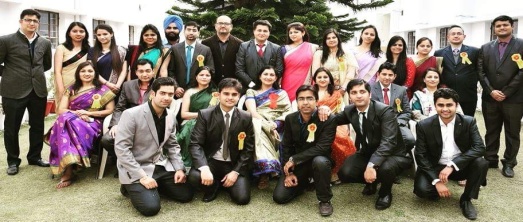 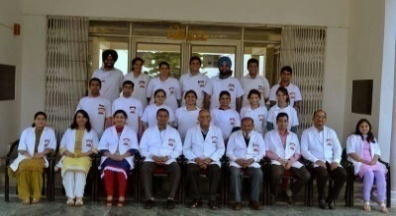 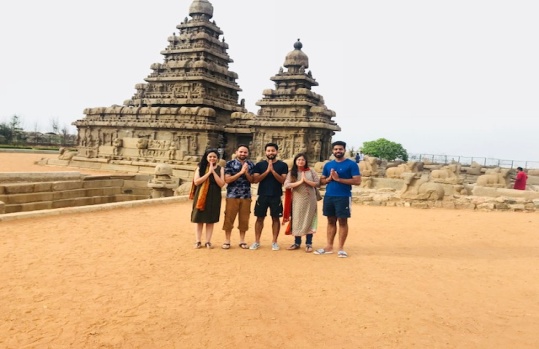 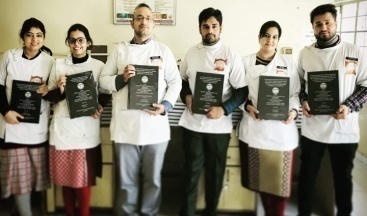 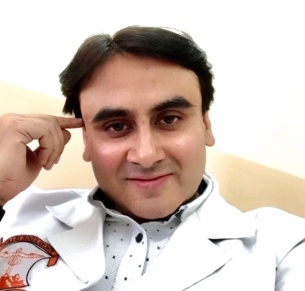 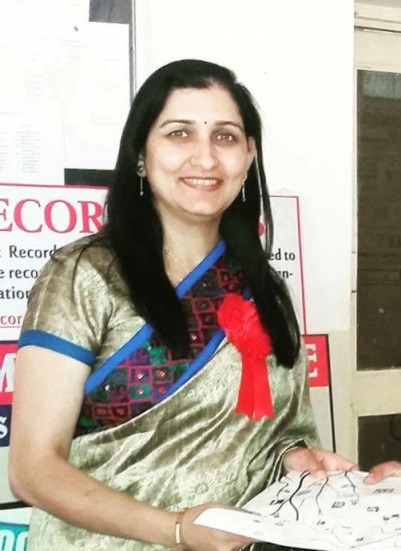 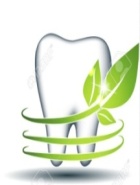 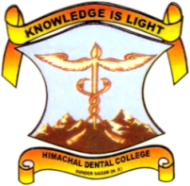 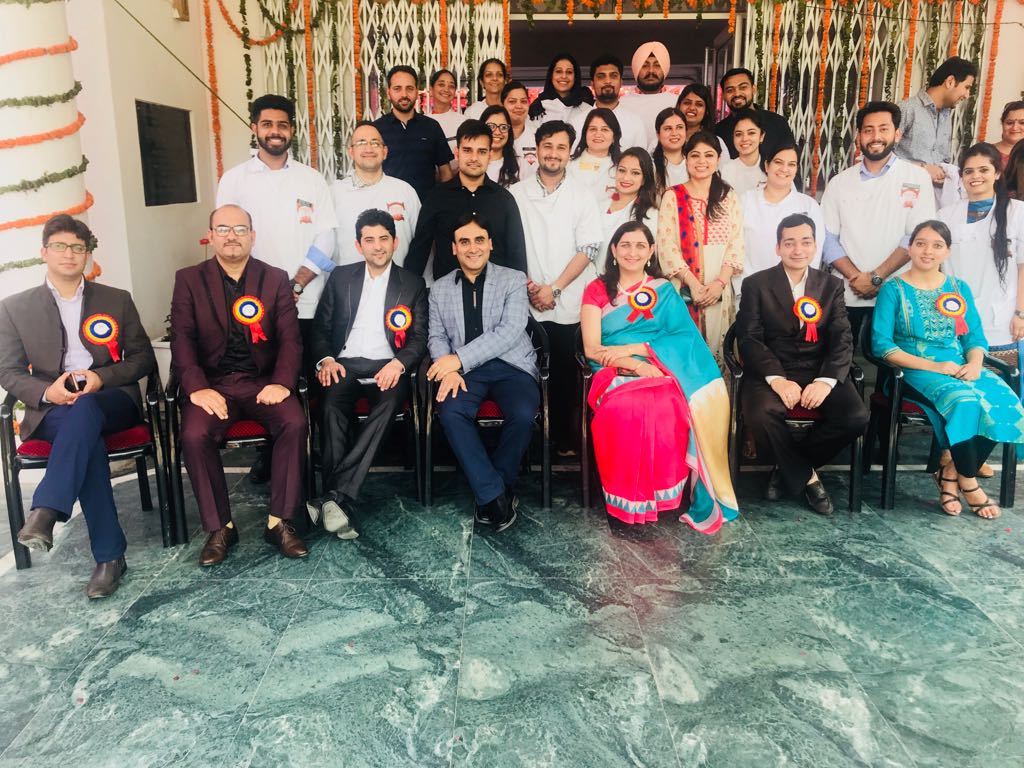 Day 110:00-11:30 am : Lecture 1- Implant systems and classification, 11:30am -12:00 pm : Tea Break12:00 -1:30 pm: Lecture 2 - Biomaterials for Implants, Implantology Armamentarium1:30 -2:30 pm: Lunch break2:30- 4:30 pm  : Lecture 3 – Scientific Rationale for Dental Implant DesignDay 210:00-11:30am: Lecture 4 – Bone Physiology . Bone quality and quantity, Osseointegration.11:30am- 12:00 pm : Tea break12:00-1:30 pm : Lecture 5 – Diagnostic Casts and Surgical Templates1:30- 2:30 pm : Lunch Break2:30-4:30 pm : Lecture 6 – Completely Edentulous MandibleDay 310:00-11:30 am : Lecture 7- Maxillary Arch Implant considerations11:30am- 12:00 pm : Tea break12:00- 1:30 pm :Lecture 8- Single Tooth Implant Replacement1:30- 2:30 pm : Lunch Break2:30- 4:30 pm : Lecture 9- Implant Maintenance and FailureDay 4 Recreation – Trek to Murari Temple / Lake Parashar/ Lake Riwalsar/ Camping at Tirthan Valley/ Kasol / KoldamDay 5HANDS ONDay 6HANDS ON Day 7Recreation – Excursion to the Holy city of Mandi / Lake Prashar/ Lake Riwalsar / Camping at Tirthan Valley / Kasol/ Koldam